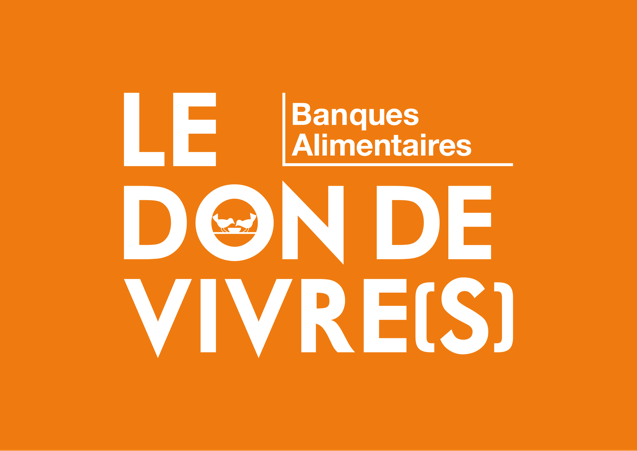 Nous vous mettrons en contact avec les équipes des magasins des zones concernées.Solidairement vôtre,L’équipe Collecte : log-collecte@banquealimentaire33.orgNOMPRENOMN° PORTABLEADRESSE MAILPARTICIPERAITA LA COLLECTE DES 19 ET 20 JUINVENDREDI 19 - MATINVENDREDI 19 – APRES-MIDIVENDREDI 19- SOIREESAMEDI  20 - MATINSAMEDI 20 -APRES-MIDISAMEDI 20 -SOIREEZONE BORDEAUX METROPOLE NORDBORDEAUX METROPOLE SUDBORDEAUX METROPOLE OUESTBORDEAUX METROPOLE SUDBASSIN ARCACHONBLAYAISLANGONNAISPAYS FOYEN